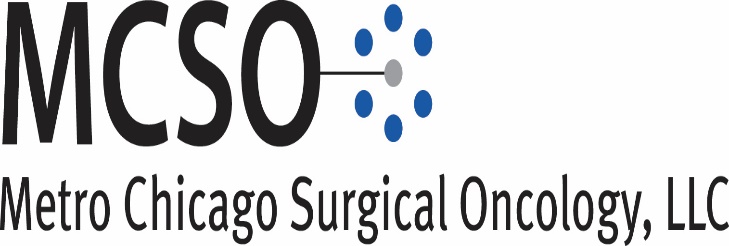 Patient Registration FormDate_________________Patient Name_____________________ _____________        Date Of Birth______/_______/_______Address_________________________________________City, state, Zip Code___________________________________________Home Phone_____________________   Work Phone_________________ Cell___________________Primary Care Physician______________________ Referring Physician_________________________Insurance Information:Primary Insurance ____________________ ID#_________________ Group #___________________Name of Policy Holder/Relationship_________________________ SS# Of Policy Holder_____________Secondary Insurance_________________________ID#______________Group#____________________Name of Policy Holder/Relationship________________________ SS# of Policy Holder______________Emergency ContactName___________________________ Phone_______________ Relationship______________Preferred Pharmacy_____________________________ Phone Number__________________Location_______________________________Patient/Guardian Signature_____________________________ Date____________________